
АДМИНИСТРАЦИЯ ЮРЬЕВЕЦКОГОМУНИЦИПАЛЬНОГО РАЙОНАИВАНОВСКОЙ ОБЛАСТИ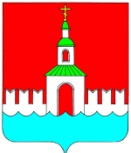 ПОСТАНОВЛЕНИЕОт 05 октября 2017г.  № 373       г. ЮрьевецОб утверждении «Порядка представления, рассмотрения и оценки предложений граждан и организаций о включении в муниципальную программу «Формирование современной городской среды»на 2018-2022 годы общественной территорииЮрьевецкого городского поселения Юрьевецкого муниципального района,подлежащей благоустройству в 2018-2022 годы»(в редакции постановления от 29.03.2018 № 107)   В  соответствии со статьей 16 Федерального закона от 6 октября 2003 года№ 131-ФЗ «Об общих принципах организации местного самоуправления в  Российской Федерации», Постановлением Правительства Российской Федерацииот 10.02.2017 года № 169 «Об утверждении Правил предоставления и распределения субсидий из федерального бюджета бюджетам субъектов Российской Федерации на поддержку государственных программ субъектов Российской Федерации и муниципальных программ формирования современной городской среды», Постановлением Правительства Ивановской области от 01.09.2017г. № 337-п «Об утверждении государственной программы Ивановской области «Формирование современной городской среды» на 2018-2022 годы» руководствуясь Уставом Юрьевецкого городского поселения Юрьевецкого муниципального района Ивановской области, администрация Юрьевецкого муниципального района,  ПОСТАНОВЛЯЕТ:Утвердить Порядок представления, рассмотрения и оценки предложений граждан и организаций о включении в муниципальную программу «Формирование современной городской среды» на 2018-2022 годы общественной территории Юрьевецкого городского поселения Юрьевецкого муниципального района, подлежащей благоустройству в 2018-2022 годы»(Приложение № 1).Настоящее постановление вступает в силу после его официального опубликования (обнародования). Официальное опубликование муниципальных нормативных правовых актов осуществляется посредством обнародования в печатном средстве массовой информации - газете "Волга" и на официальном сайте администрации Юрьевецкого муниципального района «юрьевец-официальный.рф».Контроль за исполнением настоящего постановления оставляю за собойГлава Юрьевецкого муниципального района                                                              Ю.И. ТимошенкоПриложение № 1 к                                                                                             постановлению администрации Юрьевецкого муниципального района                                                                                                    от 29.03.2018   года     № 107ПОРЯДОКпредставления, рассмотрения и оценки предложений граждан и организаций о включении в муниципальную программу «Формирование современной городской среды»на 2018-2022 годы общественной территорииЮрьевецкого городского поселения Юрьевецкого муниципального района,подлежащей благоустройству в 2018-2022 годыНастоящий Порядок определяет последовательность действий и сроки представления, рассмотрения и оценки предложений граждан и организаций о включении в муниципальную программу «Формирование современной городской среды»на 2018-2022 годы (далее – муниципальная программа) общественной территории Юрьевецкого городского поселения Юрьевецкого муниципального района, подлежащей благоустройству в 2018-2022 годы (далее – общественная территория).В целях настоящего порядка под общественной территорией понимается территория общего пользования, которыми беспрепятственно пользуется неограниченный круг лиц соответствующего функционального назначения (в том числе площади, набережные, улицы, пешеходные зоны, береговые полосы водных объектов общего пользования, скверы,бульвары).Предложения о включении в муниципальную программу общественной территории вправе подавать граждане и организации (далее – заявители) в соответствии с настоящимПорядком.Предложение о включении в муниципальную программу общественной территории подается в виде заявки в двух экземплярах по форме согласно приложению, к настоящемуПорядку.Предложение о включении общественной территории в муниципальную программу должно отвечать следующимкритериям:наиболее посещаемаятерритория;соответствия территории градостроительной документации в части ее функциональногозонирования;Заявитель в заявке вправеуказать:предложение о благоустройстве общественной территории с указанием местоположения, перечня работ, предлагаемых к выполнению на общественной территории;предложения по размещению на общественной территории видов оборудования, малых архитектурных форм, иных некапитальныхобъектов;предложения по организации различных по функциональному назначению зон на общественной территории, предлагаемой кблагоустройству;предложения по стилевому решению, в том числе по типам озеленения общественной территории, освещения и осветительногооборудования;проблемы, на решение которых направлены мероприятия по благоустройству общественнойтерритории.К заявке заявитель вправе приложить эскизный проект благоустройства с указанием перечня работ по благоустройству, перечня объектов благоустройства предлагаемых к размещению на общественной территории, визуальное изображение (фото, видео, рисунки ит.д.).Заявка с прилагаемыми к ней документами подается в администрацию Юрьевецкого муниципального района нарочно по адресу: Ивановская область, г. Юрьевец, ул. Советская, д. 37, кабинет № 30.в рабочие дни с 05 октября 2017 года с 8.30 до 12.30 и с 13.15 до17.15;Поступившие заявки регистрируются в день их поступления в журнале регистрации с указанием порядкового регистрационного номера, даты и времени поступления предложения, фамилии, имени, отчества (для физических лиц), наименования (для юридических лиц), а также местоположения общественной территории, предлагаемой к благоустройству. На обоих экземплярах заявки проставляется регистрационный номер, дата и время представления заявки. Один экземпляр заявки возвращаетсязаявителю.Администрация Юрьевецкого муниципального района не позднее 7-и рабочих дней следующего за днем представления заявки передает еев общественную комиссию по проведению комиссионной оценки предложений заинтересованных лиц, а также для осуществления контроля за реализацией приоритетного проекта «Формирование современной городской среды» (далее - комиссия), состав которой утверждается постановлением администрацииЮрьевецкого муниципального района.Комиссия осуществляет рассмотрение и оценку заявок заинтересованных лиц на предмет соответствия заявки установленным настоящим Порядкомтребованиям, в том числе к составу иоформлению.Комиссия возвращает заявку в следующихслучаях:представление заявки и прилагаемых к ней документов оформленных с нарушением требований действующего законодательства и настоящего Порядка.Решение общественной комиссии по проведению комиссионной оценки предложений заинтересованных лиц, а также для осуществления контроля за реализацией приоритетного проекта «Формирование современной городской среды» оформляется протоколом.В случае выявления несоответствия заявки требованиям настоящего Порядка, заявка с прилагаемыми к ней документами возвращается представителю с указанием причин, явившихся основанием длявозврата.После устранения причины, явившейся основанием для возврата заявки, представитель вправе повторно направить предложение о включении общественной территории в муниципальную программу. В этом случае датой приема документов будет являться дата их повторной подачи.Приложение к Порядку представления, рассмотрения и оценкипредложений граждан и организаций о включении в муниципальную программу «Формирование современной городской среды» на 2018-2022 годы общественной территории Юрьевецкого городского поселения Юрьевецкого муниципального района, подлежащей благоустройству в 2018-2022 годы»В Администрацию Юрьевецкого муниципального района  От_____________________________________________проживающий(ая) (имеющийместонахождение – для юридических лиц________________________________________________________________________________________Номер контактноготелефона:___________________ЗАЯВКАо включении в муниципальную программу «Формирование современной городской среды» на 2018-2022 годы общественной территории Юрьевецкого городского поселения Юрьевецкого муниципального района, подлежащей благоустройству в 2018-2022 годы»Общая характеристикапроектаОписание проекта:Описание проблемы и обоснование ее актуальности для жителей поселения: характеристика существующей ситуации и описание решаемой проблемы; необходимость выполненияпроекта;Цели и задачипроекта.Мероприятия по реализациипроекта:Ожидаемые результатыпроекта:Дальнейшее развитие проекта после завершения финансирования мероприятий по благоустройству, использование результатов проекта в последующие годы.________________                                                                  _________________          _________________________          (дата)                                                                                     (подпись)                                   (ФИ.О.)Направление реализации проектаНаименование	проекта, 	адрес	или	описаниеместоположенияПроект соответствует нормам безопасности и законодательству Российской Федерации (да/нет)Площадь, на которой реализуется проект, кв. мЦель и задачи проектаИнициатор проектаЗаявитель проектаЦелевая группа:количество	человек, 	заинтересованных	вреализациипроекта,в том числе прямо заинтересованных, человеккосвенно заинтересованных, человек